от ________________2015 года №_____      Направляю Вам повестку 70-го заседания Собрания депутатов Карталинского муниципального района, которое состоится 29 января  2015 года в 11-00 часов местного времени. Прошу не планировать командировки и другие мероприятия в этот день:О выполнении за  2014 год муниципальной целевой Программы реализации национального проекта «Доступное и комфортное жилье – гражданам России» в Карталинском муниципальном районе на 2011-2015 годы" (С.В.Ломовцев).О выполнении Программы реализации национального проекта «Образование» и индикативных показателей в Карталинском муниципальном районе за 2014 год (Г.А.Клюшина).О выполнении ведомственной целевой программы «Содействие занятости населения ОКУ ЦЗН г.Карталы» за 2014 год (Н.А.Плохих).Отчет о деятельности муниципального казенного образовательного учреждения для детей-сирот и детей, оставшихся без попечения родителей, детский дом Карталинского муниципального района Челябинской области  за 2014 год (Л.Н.Дорофейчева).О присуждении премии Собрания депутатов Карталинского муниципального района работникам культуры и искусства Карталинского муниципального района (Е.И.Горбачёва).Отчёт о результатах оперативно-служебной деятельности Межмуниципального отдела МВД России «Карталинский» за  2014 год (А.В.Васильев).О внесении изменений в решение Собрания депутатов Карталинского муниципального района №393 от 19 июля 2012 года (М.М.Вергилес).Отчёт о работе МФЦ Карталинского муниципального района за 2014 год (С.В.Базаева).Об утверждении прогнозного плана приватизации имущества, находящегося в муниципальной собственности Муниципального образования «Карталинский муниципальный район (Е.С.Селезнёва).О  Перечне движимого имущества, находящегося в собственности Челябинской области, передаваемого в собственность Карталинского муниципального района (Е.С.Селезнёва).О  Перечне движимого имущества, находящегося в собственности Челябинской области, передаваемого в собственность Карталинского муниципального района (Е.С.Селезнёва).Об утверждении Положения «О порядке заключения соглашений Карталинского муниципального района с органами местного самоуправления поселений, ходящих в его состав, о передаче (принятии) части полномочий по решению вопросов местного значения» (Г.Р.Макарова).О передаче осуществления части полномочий по решению вопросов местного значения Карталинского муниципального района сельским поселениям, входящим в состав муниципального района (Г.Р.Макарова).О внесении изменений и дополнений в Решение Собрания депутатов Карталинского муниципального района от 25 декабря 2014 года №774 «О бюджете Карталинского муниципального района на 2015 год и плановый период 2016-2017 годов» (Д.К.Ишмухамедова).Разное.Председатель Собрания депутатовКарталинского муниципального района                                                                                Е.И.Горбачева     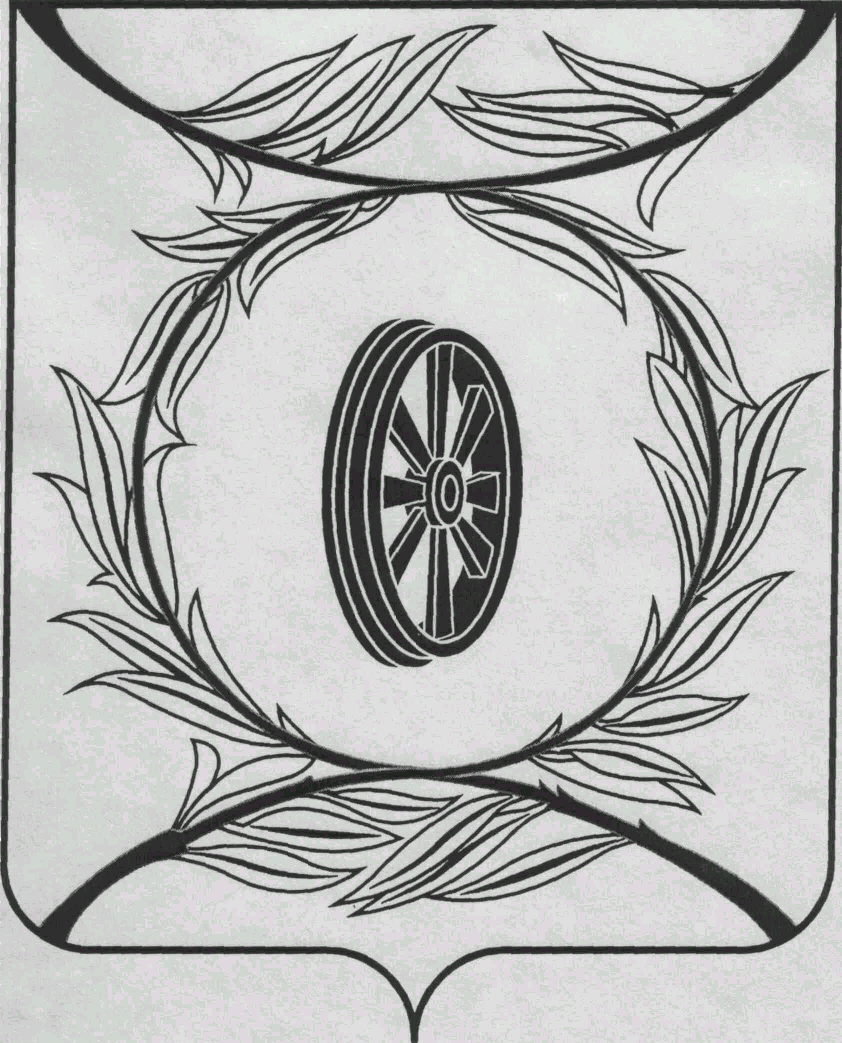 СОБРАНИЕ ДЕПУТАТОВКАРТАЛИНСКОГОМУНИЦИПАЛЬНОГО РАЙОНА457351, Челябинская областьгород Карталы, улица Ленина, 1телефон/факс : (835133)  2-20-57,телефон : (835133) 2-28-90от ____ января 2014  года №_______________________________________________________________________

_________________________________

_________________________________